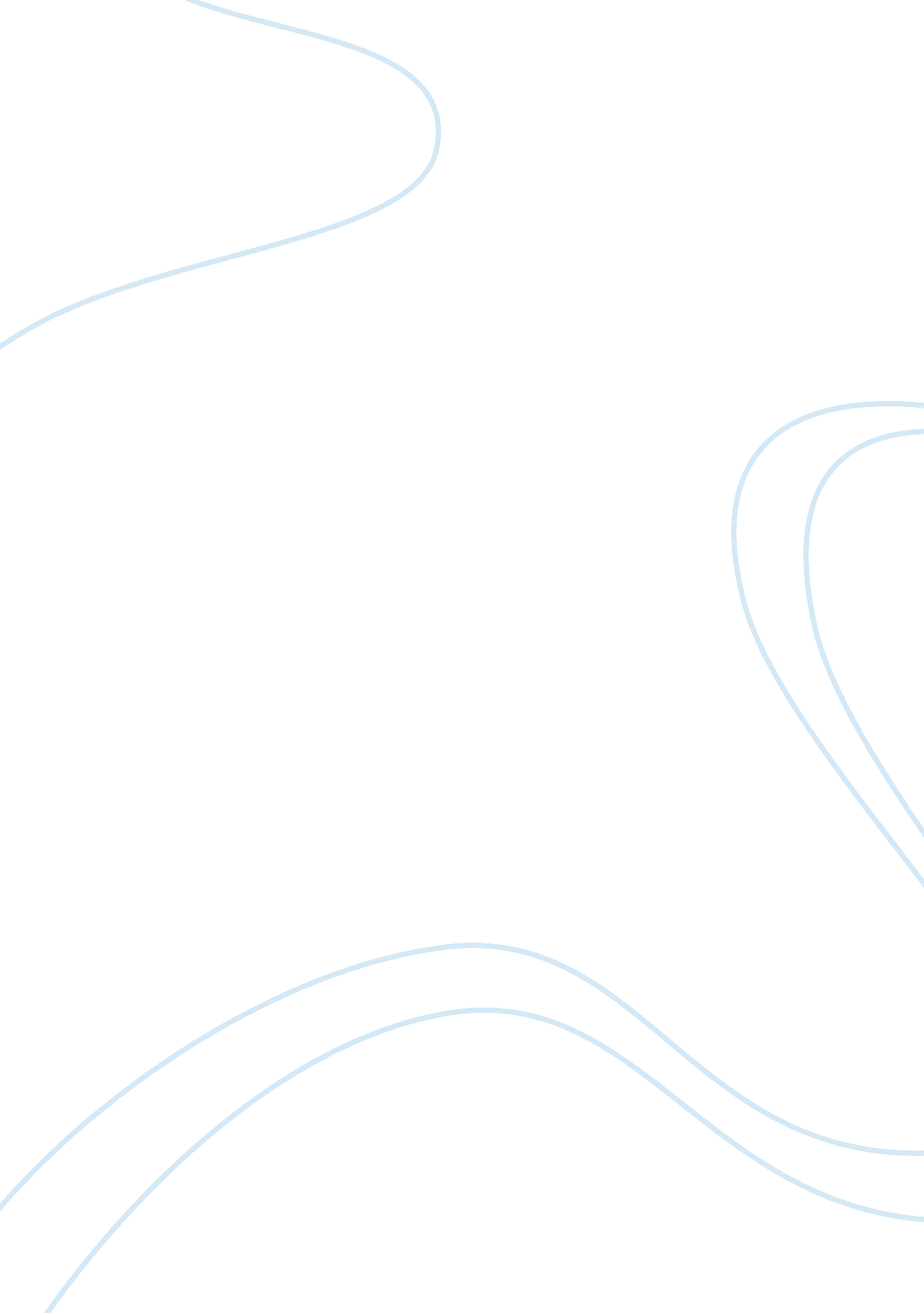 Health insurance article review examplesLaw, Evidence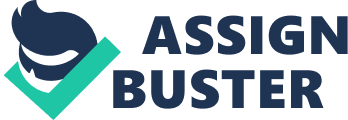 National health insurance by the current American regime is actually a good indication that the country has decided to avoid bad health. This may seem clear except for the fact that the insurance system is meant to reduce the expenses of a nation without necessarily making the person lose track of other expenses. This may be the case of America if the citizens did not have to have a rigid system of healthcare insurance. I must commend the idea of having a live insurance plan for the citizens but for the need to pay heavily for it. Currently, Americans tend to be the highest paying nation towards their health, which is quite absurd. Response to Joshua Hansen The role of the government in healthcare insurance is critical, especially at this time when innocent Americans have to pay through their nose to keep up with the healthcare provisions. However, the new policies by the current president do not have a direct benefit to the current citizens. It is evident that the savings one puts in place shall become useful for the future generation, which would make credible sense if we were to stay until then. The complete eradication of policies like Medicaid and their replacement with a futuristic program that makes Americans underinsured is not the best approach for the Obama government. This is evident in citizens like Hansen having to pay a huge sum of money per year only to have a limited access to their medical insurance premiums. The provision for welfare citizens is a good deal of help for many, except that they leave a disgruntled population, which really questions the integrity of democracy in such critical areas as healthcare provision. Reference A reflection on Universal health Insurance in the United States. Url http://www. ncbi. nlm. nih. gov/pmc/articles/PMC1447684/. Retrieved on 2, August, 2013. 
Consumerism and complementary alternative medicine (Chapter 15) 